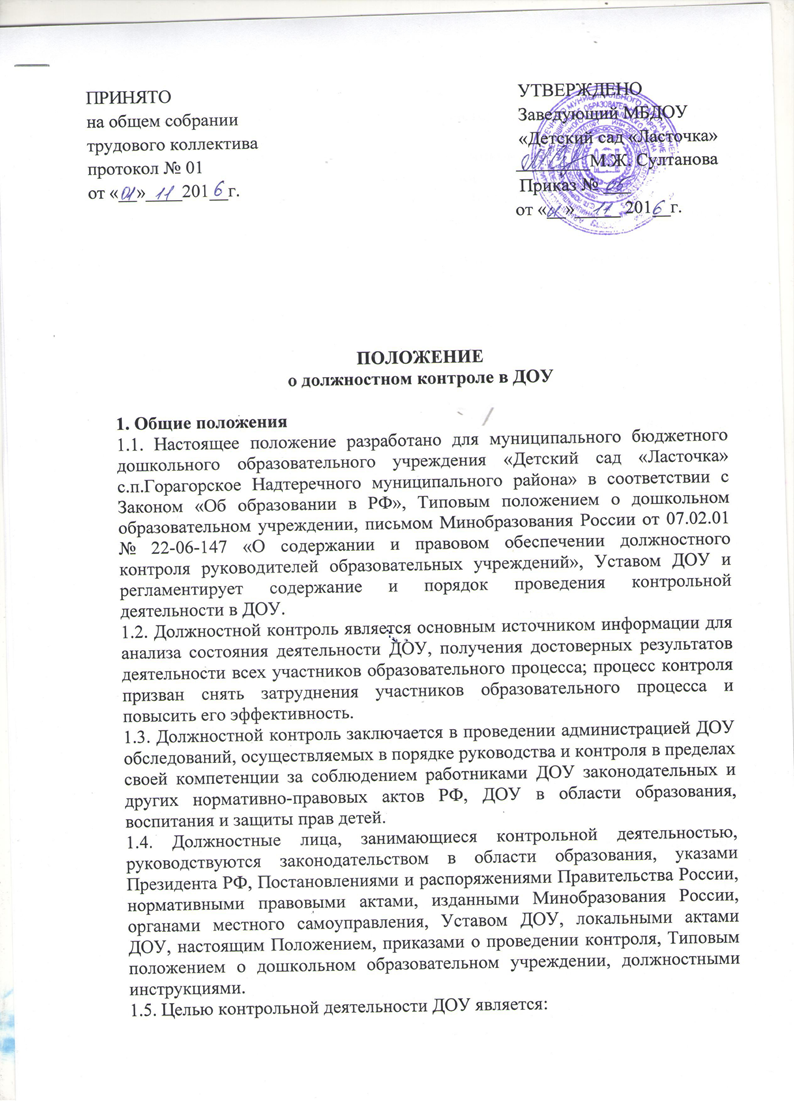 —повышение профессионального мастерства и квалификации педагогических работников МБДОУ; — улучшение качества образования воспитанников ДОУ. 2. Основные задачи должностного контроля 2.1. Основными задачами должностного контроля ДОУ являются: — контроль исполнения нормативно-правовых актов, регламентирующих деятельность ДОУ; — выявление случаев нарушений и неисполнения нормативно-правовых актов, регламентирующих деятельность ДОУ, принятие мер по их пресечению; — анализ причин, лежащих в основе нарушений, принятие мер по их предупреждению; — защита прав и свобод участников образовательного процесса ДОУ; — анализ и экспертная оценка эффективности результатов деятельности работников ДОУ; — изучение результатов деятельности сотрудников, выявление положительных и отрицательных тенденций в организации образовательного процесса и разработка на этой основе предложений по изучению, обобщению и распространению педагогического опыта, и устранению негативных тенденций; — совершенствование качества воспитания и образования воспитанников ДОУ с одновременным повышением ответственности должностных лиц за конечный результат;— анализ результатов исполнения приказов по ДОУ; — оказание методической помощи педагогическим работникам ДОУ в процессе контроля.3. Организационные виды, формы и методы должностного контроля3.1. Контрольная деятельность в ДОУ может осуществляться в виде плановых, оперативных проверок и текущего контроля.3.1.1. Контрольная деятельность в виде плановых проверок проходит в соответствии с утвержденным планом-графиком, который обеспечивает периодичность и исключает нерациональное дублирование в организации проверок и доводится до членов педагогического коллектива в начале учебного года. 3.1.2. Контрольная деятельность в виде оперативных проверок осуществляется для установления фактов и проверки сведений о нарушениях, указанных в обращениях родителей (законных представителей) или других граждан, организаций, урегулирования конфликтных ситуаций в отношениях между участниками образовательного процесса.3.2. По совокупности вопросов, подлежащих проверке, плановый контроль проводится в виде тематических или комплексных проверок.3.2.1. Тематический контроль проводится по отдельным проблемам деятельности ДОУ. Тематический контроль направлен не только на изучение фактического состояния дел по конкретному вопросу, но и на внедрение новых образовательных и здоровьесберегающих технологий, форм и методов работы, опыта работников ДОУ. Темы контроля определяются в соответствии с годовым планом работы ДОУ на основании проблемно-ориентированного анализа работы ДОУ по итогам предыдущего учебного года. В ходе тематического контроля проводятся тематические исследования (анкетирование, тестирование), анализируется практическая деятельность педагогических работников (через посещение занятий, воспитательные мероприятия с детьми, родителями, организация и проведение режимных моментов, проверку документации). 3.2.2. Одной из форм тематического контроля является персональный контроль. В ходе персонального контроля, проверяющий изучает: — уровень знаний работника в области его компетенции, его профессиональное мастерство; — уровень исполнения работником его должностных обязанностей; — уровень овладения педагогом новыми образовательными технологиями, наиболее эффективными формами, методами и приемами обучения; — результаты деятельности работника ДОУ и пути их достижения. 3.3. Методами должностного контроля могут быть: - анализ документации, - обследование, - наблюдение, - экспертиза, - анкетирование, - тестирование, - опрос участников образовательного процесса, - контрольные срезы освоения образовательных программ, - иные правомерные методы, способствующие достижению цели контроля. 4. Организация должностного контроля4.1. Должностной контроль в ДОУ осуществляется заведующим и (или) старшим воспитателем, медсестрой, а также воспитателями высшей квалификационной категории, специалистами в рамках полномочий, определенных приказом заведующего и согласно, утвержденного плана контроля. 4.2. Контрольная деятельность является составной частью годового плана работы ДОУ. 4.3. Заведующий, не позднее, чем за 2 недели, издает приказ о сроках и теме предстоящего контроля, устанавливает срок предоставления итоговых материалов, назначает ответственного, доводит до сведения проверяемых и проверяющих план предстоящего контроля. 4.4. План предстоящего контроля составляется заведующим. План определяет вопросы конкретной проверки, которые должны обеспечить достоверность и сравнимость результатов контроля для подготовки итогового документа. 4.5. Периодичность и виды контрольной деятельности определяются необходимостью получения объективной информации о реальном состоянии дел и результатах деятельности работников ДОУ. 4.6. Основания для должностного контроля: — годовой план-график контроля; — задание руководства Управления образования (проверка состояния дел для подготовки управленческих решений, которое должно быть документально оформлено); — обращение физических и юридических лиц по поводу нарушений в области воспитания и образования (оперативный контроль). 4.7. Продолжительность тематических или комплексных (фронтальных) проверок не должна превышать 5—10 дней, с посещением не более 5 занятий, исследованием режимных моментов и других мероприятий. 4.8. Работник должен быть предупрежден о проведении плановой проверки заранее. 4.9. При проведении оперативных (экстренных) проверок педагогические и другие работники могут не предупреждаться заранее. Экстренным случаем считается письменная жалоба родителей (законных представителей) на нарушение прав воспитанника, законодательства об образовании, а также случаи грубого нарушения законодательства РФ, трудовой дисциплины работниками ДОУ. 4.10. Результаты тематического и комплексного контроля оформляются в виде справки о результатах контроля. Итоговый материал должен содержать констатацию фактов, выводы и при необходимости предложения. 4.11. Текущий контроль фиксируется в виде констатации фактов в картах контроля (анализа, наблюдения). По результатам текущего контроля в картах оформляются выводы и рекомендации. 4.12. Информация о результатах должностного контроля доводится до работников Учреждения в течение 7 дней с момента завершения проверки.5. Функции должностного лица, осуществляющего контроль5.1. Контролирует состояние реализации образовательной программы, утвержденной Уставом ДОУ. 5.2. Проверяет ведение воспитателями установленной документации. 5.3. Координирует совместно с проверяемым педагогическим работником сроки и темпы освоения детьми разновозрастных групп образовательных программ. 5.4. Организует проверочные работы (педагогические срезы) для установления уровня умений и навыков детей и участвует в их проведении. 5.5. Контролирует состояние, пополнение и использование методического обеспечения образовательного процесса. 5.6. Запрашивает у педагогического работника информацию об уровне освоения детьми программного материала, выявляет обоснованность этой информации.5.7. Оформляет в установленные сроки анализ проведенной проверки. 6. ОтветственностьАдминистрация, занимающаяся контрольной деятельностью в ДОУ, несет ответственность:  за достоверность излагаемых фактов, представляемых в справках по итогам контроля;  за тактичное отношение к проверяемому работнику во время проведения контрольных мероприятий;  за качественную подготовку к проведению проверки деятельности работника;  за ознакомление работника с итогами с итогами проверки до вынесение результатов на широкое обсуждение;  за обоснованность выводов по итогам проверки. 9. Делопроизводство9.1. Аналитические материалы по результатам контроля должны содержать в себе следующие разделы:— вид контроля; — форма контроля; — тема проверки; — цель проверки; — сроки проверки; — состав проверяющих; — результаты проверки (перечень проверенных мероприятий, документации и пр.); — положительный опыт; — недостатки; — выводы; — предложения и рекомендации; — подписи проверяющих; — подписи проверяемых. 9.2. По результатам контроля заведующий МБДОУ издает приказ, в котором указываются: — вид контроля; — форма контроля; — тема проверки; — цель проверки; — сроки проверки; — состав проверяющих; — результаты проверки; — решение по результатам проверки; — назначаются ответственные лица по исполнению решения; — указываются сроки устранения недостатков; — указываются сроки проведения повторного контроля; — поощрение и наказание работников по результатам контроля. 9.3. По результатам контроля проводится собеседование с проверяемым, при необходимости — готовится сообщение о состоянии дел на административное совещание при заведующем ДОУ.